          Vir  ŽIVLJENJA                                                                                         Vir  RADOSTI in SMEHA           Vir  CELEMU SVETU                                                                 Vir  DOBREGA POČUTJA          Vir MODROSTI         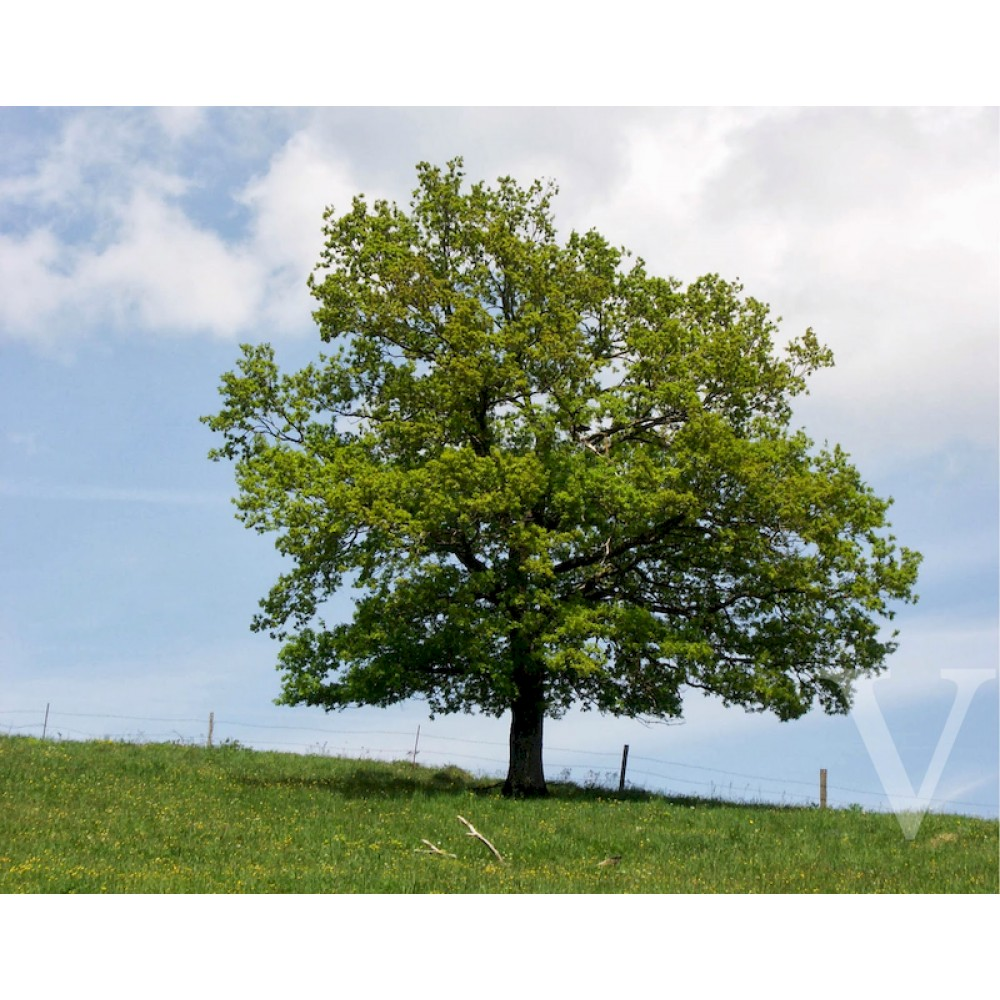 OBJEMI DREVO!DRAGO DREVO, hvala TEBI in tvoji DOBROSRČNOSTI!OSTANI z nami za VEDNO!                                                                              